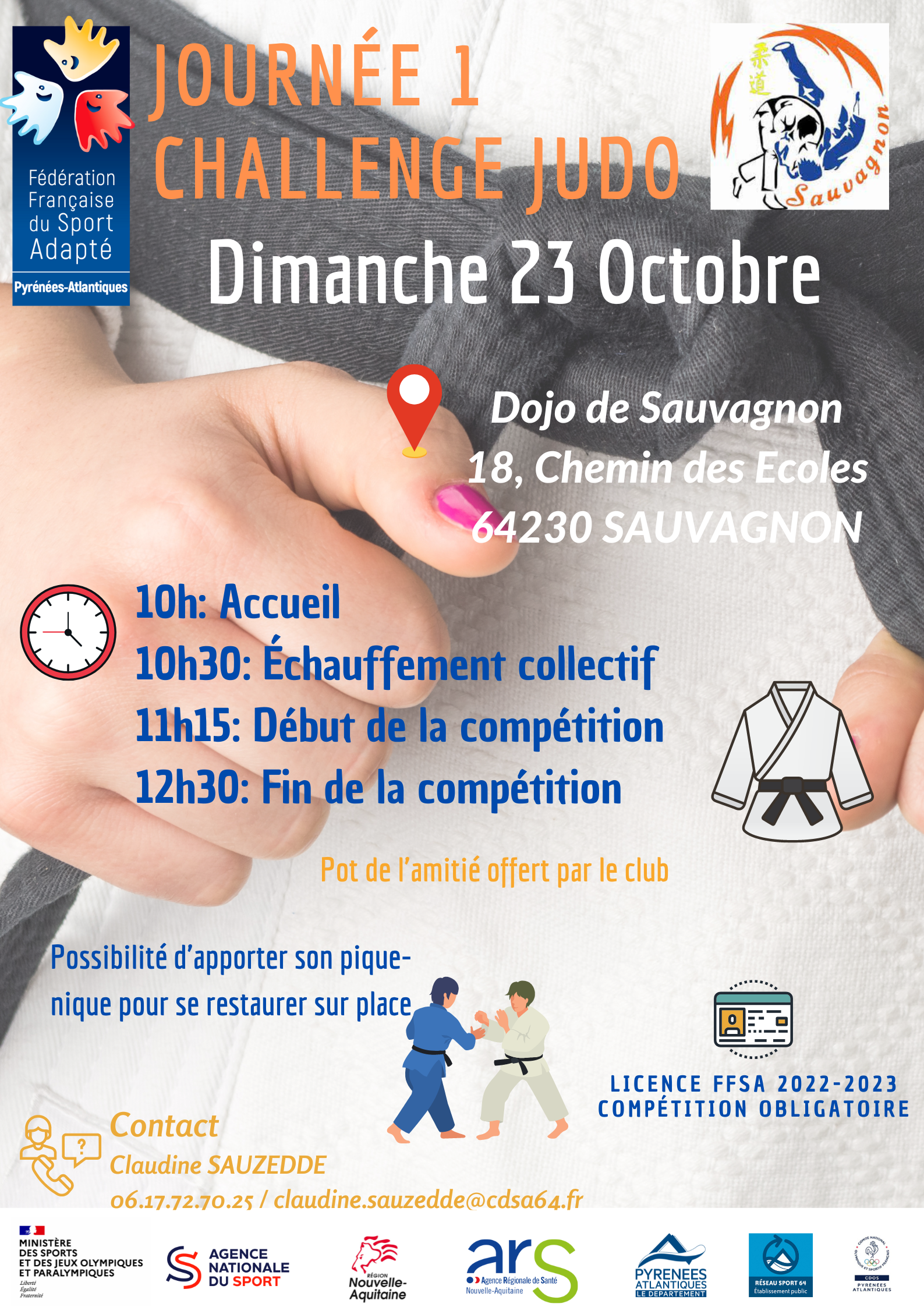 Fiche d’engagement              Journée : 1ère Journée Challenge Para Judo Adapté           Date :   Dimanche 23 Octobre de 10h à 12h30                                                                                                                                      Lieu : Dojo de Sauvagnon, 18, chemin des Ecoles – 63230 SAUVAGONProgramme :10h : Accueil10h30 : Echauffement collectif11h15 : Début de la compétition12h30 : Fin de la compétitionUn pot de l’amitié sera offert par le club à la suite du tournoi. Vous pourrez également apporter votre pique-nique pour vous restaurer sur place.Pour toute question liée à l’organisation, veuillez contacter Claudine SAUZEDDE au 06 17 72 70 25 ou par mail : claudine.sauzedde@cdsa64.fr Retour des engagements par mail à l’adresse suivante : claudine.sauzedde@cdsa64.fr Avant le 13 OctobreClaudine SAUZEDDECTF CDSA 64Antenne de PauAssociation / Etablissement :………………………………..Nom du Responsable à contacter : …………………………Tel :……………………………….Mail :…………………………......Nom et Prénom des accompagnateurs :………………………………………….Tel :………………………………Mail :…………………………….N° Affiliation association : Association / Etablissement :………………………………..Nom du Responsable à contacter : …………………………Tel :……………………………….Mail :…………………………......Nom et Prénom des accompagnateurs :………………………………………….Tel :………………………………Mail :…………………………….Nom, PrénomN° Licence « Sport Adapté » 2021-2022ClasseDate de naissancePoidsCeintureHomme (H)Femme (F)□AB □BC□ CD